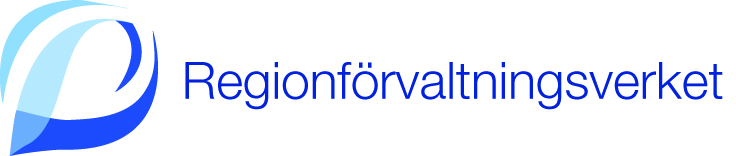 SÄKERHETSHANTERINGEN PÅ ARBETSPLATSENGrundläggande uppgifter om arbetsplatsen1) Obetydlig risk= Riskkällan är under kontroll, den är inte hälsoskadlig eller endast i liten utsträckning och övergående2) Måttlig risk= Riskkällan kan medföra övergående sjukdomar som leder till sjukledighet3) Allvarlig risk= Riskkällan kan medföra allvarliga följder, t.ex. sjukledighet i över 30 dagar, bestående men eller förlust av liv Hanteringen av risk- och belastningsfaktorerBeskriv utifrån de tre mest betydande faktorer på föregående sida hur arbetstagarnas säkerhet och hälsa har tryggats.  Metoderna kan vara t.ex. att faran har avlägsnats eller mildrats, olika tekniska skyddsåtgärder, arbetsarrangemang, introduktion och handledning, övervakning över att riktiga arbetsmetoder tillämpas, personlig skyddsutrustning och skyddsklädsel, uppföljning av exponeringen och hänsyn till arbetstagarnas individuella förutsättningar. ArbetsgivareFo-nummerPersonantalBranschGatuadressPostnummer och postanstaltDatumArbetsgivarens representantUnderskrift och namnförtydligandeArbetstagarnas representantUnderskrift och namnförtydligandeArbetarskyddssamarbetet och organiseringGodtagbarSka åtgärdasArbetarskyddsfullmäktige och arbetarskyddskommitténArbetarskyddssamarbetet har ordnats i enlighet med bestämmelserna, det finns t.ex. arbetarskyddsfullmäktige på arbetsplatser där minst 10 personer arbetar och en arbetarskyddskommitté eller motsvarande organ på arbetsplatser där minst 20 personer arbetar. Utbildning av arbetarskyddspersonalenArbetarskyddspersonalen har utbildats i att utföra sin uppgift. Arbetarskyddschefens, arbetarskyddsfullmäktiges och arbetarskyddskommittémedlemmarnas kontaktuppgifter har anmälts till arbetarskyddspersonalregistret. Verksamhetsprogram för arbetarskyddDet har utarbetats ett verksamhetsprogram för arbetarskyddet för arbetsplatsen.Information av personalenArbetstagarna får information t.ex. om arbetarskyddsfrågor i samband med arbetsplatsmöten och via anslagstavlan, den för arbetsplatsen relevanta arbetslagstiftningen finns framlagd för arbetstagarna.Beredskap för första hjälpenDet finns tillräckligt med personer som har utbildats i att ge första hjälpen (rekommenderat antal personer av företagshälsovården). Det har ordnats utbildning eller övningar i fall av eldsvåda eller olycksfall. Arbetstidsbokföring och övertidsarbeteArbetsplatsen har en lagenlig arbetsplatsbokföring och antalet övertidstimmar överskrider inte högstgränsen.Närmare upplysningar om punkterna 1-6 och eventuella omständigheter som behöver förbättras: Närmare upplysningar om punkterna 1-6 och eventuella omständigheter som behöver förbättras: Närmare upplysningar om punkterna 1-6 och eventuella omständigheter som behöver förbättras: Undervisning och handledning av arbetstagarnaGodtagbarSka åtgärdasIntroduktion i arbetsplatsens allmänna arbetarskyddsfrågor Arbetsplatsen förfogar över fungerande rutiner för att introducera arbetstagarna i arbetsplatsens arbetarskyddsfrågor. Arbetstagarnafår information åtminstone omföretagshälsovårdenriskerna och belastningsfaktorerna på arbetsplatsen skyddsanvisningar, åtgärder i nödsituationer och vid behov om första hjälpen arbetstagarnas ansvar för den egna och andra arbetstagares säkerhet arbetstagarens skyldighet att anmäla fel, brister och riskfyllda situationer arbetstagarnas skyldighet att bemöta andra sakligt. Undervisning och handledning i arbetsuppgifternaAlla arbetstagare får handledning i hur arbetet ska utföras och man förvissar sig om att de kan utföra arbetet rätt med tanke på säkerheten och hälsan innan de tillåts arbeta självständigt. Introduktion ges vid behov när uppgifterna ändras och efter långvarig frånvaro. Introduktionen omfattar t.ex. arbetsställningarna och justeringen av ergonomin vid arbetstagarens egen arbetsplats användningen av arbetsredskap och skyddsanordningar särskilda faromoment som konstaterats i riskbedömningar, t.ex. störningar och hotfulla situationer, hanteringen av farliga kemikalier även uppgifter som förekommer mera sällan, t.ex. rengöring, underhåll och reparationer. Endast kompetenta arbetstagare får utföra arbete som medför särskild fara.Närmare upplysningar om punkterna 7-8 och omständigheter som behöver förbättras.Närmare upplysningar om punkterna 7-8 och omständigheter som behöver förbättras.Närmare upplysningar om punkterna 7-8 och omständigheter som behöver förbättras.Överordnades och organisationens verksamhetGodtagbarSka åtgärdasÖverordnades verksamhetsförutsättningar i arbetarskyddsfrågorCheferna har ändamålsenliga verksamhetsförutsättningar att i egenskap av arbetsgivarens företrädare se till de arbetarskyddsuppgifter som bestäms i lagen de känner till skyldigheterna i arbetarskyddslagende har tillräcklig sakkännedom (utbildning, erfarenhet) de har tillräckligt med arbetstid för att kunna uppfylla sina skyldigheter.Chefernas tillsynsuppgifterI praktiken ingår det i chefernas uppgifter attkonstant övervaka arbetsmiljön och ingripa i missförhållanden som medför fara fortlöpande övervaka att arbetet utförs säkert och att ingripa i arbetsmetoder som är farliga fortlöpande följa upp växelverkan inom arbetsgemenskapen och t.ex. ingripa i fall av osakligt beteende.UnderhållArbetsplatsens byggnader, gårdsområden liksom maskiner och anordningar ska hållas i ett säkert skick. T.ex. skaventilations - och elanordningarna underhållas på lämpligt sätthalkan på utomhusområden även under svåra väderleksförhållanden bekämpas tillräckligtfordon, transport- och lyftanordningar och produktionsmaskiner underhållas på lämpligt sätt de återkommande besiktningar som behövs genomföras i enlighet med bestämmelserna.Planering och anskaffningarHälso- och säkerhetsaspekterna beaktasi planeringen av arbetslokaler och arbetsmetoder i planeringen och dimensioneringen av arbeteti anskaffningen av arbetsredskap, maskiner, tillbehör, material och kemiska ämnenNärmare upplysningar om punkterna 9-12 och omständigheter som eventuellt kräver förbättringar:Närmare upplysningar om punkterna 9-12 och omständigheter som eventuellt kräver förbättringar:Närmare upplysningar om punkterna 9-12 och omständigheter som eventuellt kräver förbättringar:Interna arbetarskyddsinspektioner och rutiner för att gripa initiativ eller göra anmälningar i arbetarskyddsfrågorGodtagbarSka åtgärdasArbetsplatsen egna arbetarskyddsinspektionerArbetsmiljön och arbetsmetoderna följs fortlöpande upp genom interna arbetarskyddsinspektioner, iakttagelseronder eller mätningar. Fastställda brister åtgärdas.Personalförfrågningar och utvecklingssamtalVäxelverkan i arbetsgemenskapen (tillståndet) följs fortlöpande upp t.ex. med hjälp av enkäter bland personalen eller samtal mellan chef och underordnad (utvecklingssamtal). Man ingriper i de problem som lyfts fram och följer upp vilken effekt korrigeringsåtgärderna har.Rutiner för hur arbetstagarna tar initiativ och gör anmälningarArbetsplatsen förfogar över rutiner för anmälan av problem och farliga situationer i anslutning till arbetstagarnas arbetsförhållanden och för hur förbättringsförslag läggs fram. alla känner till rutinerna och arbetstagarna aktiveras till att anmäla bristeranmälningarna och initiativen utreds och utifrån dem vidtas vid behov åtgärder den som har gjort en anmälan eller tagit ett initiativ och arbetarskyddsfullmäktig får respons om vilka åtgärder anmälan eventuellt har lett till.Undersökning av olycksfall i arbetet och hälsorelaterade skadorAlla olycksfall i arbetet som leder till frånvaro undersöks och fastställda brister åtgärdas. Förhållanden som leder till yrkessjukdomar och arbetsrelaterade sjukdomar utreds och avvärjs. Närmare upplysningar om punkterna 13-16 och omständigheter som eventuellt kräver förbättringar:Närmare upplysningar om punkterna 13-16 och omständigheter som eventuellt kräver förbättringar:Närmare upplysningar om punkterna 13-16 och omständigheter som eventuellt kräver förbättringar:Utredning och bedömning av riskernaGodtagbarSka åtgärdasUtredning och bedömning av riskernaRiskutredningen och riskbedömningen har gjorts och behandlats tillsammans med arbetstagarna eller deras företrädare.Företagshälsovårdens arbetsplatsutredningFöretagshälsovårdens arbetsplatsutredning har gjorts och är uppdaterad. Övriga utredningarÖvriga utredningar över arbetsförhållandena som anses nödvändiga, t.ex. ergonomiska eller arbetshygieniska (buller, luftorenheter osv.) har gjorts. Riskutredningen omfattar olika uppgifterRiskutredningen omfattar alla olika arbetsuppgifter och arbetsobjekt, även arbeten som utförs mera sällan, störningar och avvikande situationer. Riskutredningen görs även när det sker förändringar och i planeringen av nya arbeten. Riskutredningen omfattar den fysiska arbetsmiljönRiskutredningen omfattar de viktigaste faktorerna i den fysiska arbetsmiljön, som t.ex. eventuella olycksfallsrisker, kemiska och biologiska faktorer och buller, vibrationer och strålning.Riskutredningen omfattar belastningsfaktorerna vid sjukdomar i rörelseorganenRiskutredningen omfattar också de viktigaste belastningsfaktorerna vid sjukdomar i rörelseorganen, t.ex. manuella lyft, ensidigt upprepande arbete med armar och händer och bildskärmsarbete. Riskutredningen omfattar psykiska belastningsfaktorerRiskutredningen omfattar också de viktigaste psykiska belastningsfaktorerna, t.ex. hot om våld, osakligt bemötande och övrig psykisk belastning.Närmare upplysningar om punkterna 17-23 och omständigheter som eventuellt kräver förbättringar:Närmare upplysningar om punkterna 17-23 och omständigheter som eventuellt kräver förbättringar:Närmare upplysningar om punkterna 17-23 och omständigheter som eventuellt kräver förbättringar:Risk- och belastningsfaktorer på arbetsplatsenRisk- och belastningsfaktorer på arbetsplatsenRisk- och belastningsfaktorer på arbetsplatsenRisk- och belastningsfaktorer på arbetsplatsenVilka av följande faktorer kan medföra en betydande fara för arbetstagarnas hälsa eller säkerhet på er arbetsplats? Kryssa för det lämpliga alternativet. 123De fysiska belastningsfaktorerna i arbetetDe fysiska belastningsfaktorerna i arbetetDe fysiska belastningsfaktorerna i arbetetDe fysiska belastningsfaktorerna i arbetet1)   bildskärmsergonomi2)   manuell hantering3)   repetitivt arbete; rörelse med övre extremiteterna som upprepas likadan med mindre än 30 sekunders intervall      (bildskärmsarbete ingår inte)4)  dimensioneringen av den egna arbetsplatsen; bra arbetsställning, möjlighet att variera arbetsställningen, stöd för handen/kroppen5)   arbetsredskapsergonomi; handens naturliga ställning, grepp, behov av styrka, vibrationer, värme6)  den fysiska belastningen i arbetetDe psykiska och sociala belastningsfaktorerna i arbetetDe psykiska och sociala belastningsfaktorerna i arbetetDe psykiska och sociala belastningsfaktorerna i arbetetDe psykiska och sociala belastningsfaktorerna i arbetet7)   psykisk arbetsbelastning, arbete vid gränsen för prestationsförmågan8)   våld och hot om våld9)   osakligt bemötande på arbetsplatsen10  oklarheter i fråga om uppgifts- och ansvarsområdena11) undervisning och handledning av arbetstagaren i trygga och hälsosamma arbetsmetoder12) beaktande av arbetstagarens åsikter och informationsutbytet i frågor som gäller det egna arbetet 13) möjligheten att få stöd och hjälp av överordnadeFysikaliska arbetsmiljöfaktorerFysikaliska arbetsmiljöfaktorerFysikaliska arbetsmiljöfaktorerFysikaliska arbetsmiljöfaktorer14) buller, fortgående buller, impulsbuller15) temperaturförhållanden,temperatur, luftrörelse,fuktighet16) belysning, allmän- och punktbelysning17) vibrationer, handvibrationer, kroppsvibrationer18) strålning, joniserande, UV, laserKemiska och biologiska arbetsmiljöfaktorerKemiska och biologiska arbetsmiljöfaktorerKemiska och biologiska arbetsmiljöfaktorerKemiska och biologiska arbetsmiljöfaktorer19) orenheter i luften,damm, mögel, gaser,ångor20) exponering för kemikalier via huden21) kemikalieförpackningar, rör och ledningar, lager22) skyddsinformationsblad23) risk för smittosamma sjukdomarOlycksfallsriskerOlycksfallsriskerOlycksfallsriskerOlycksfallsrisker24) beredskap för första hjälpen och räddningsberedskap25) ordning och reda på arbetsplatsen, förbindelseleder, utrymningsvägar26) bekämpning av halka, utomhus och inomhus27) konstruktioner av förbindelseleder och arbetsytor, trappor, ramper, räck, öppningsskydd (fallskydd) 28) tillfälliga förbindelseleder och arbetsytor,ställningar, rör, stegar29) brandsäkerhet, brandlast, eldarbeten, elanordningar, larmanläggningar och släckningsutrustning30) maskiners och anordningars skick, styr och skyddsanordningar, märkningar31) intern trafik, fordon, truckar, transportrutter, trafikplaner32) lastnings - och lossningsplatser33) lyftarbete, lyftanordningar, lyfthjälpmedel, besiktningar34) personlyft35) körning i allmän trafik, kör- och vilotiderÖvriga faktorer (vilka?)Övriga faktorer (vilka?)Övriga faktorer (vilka?)Övriga faktorer (vilka?)36) 37)24.Risk- och belastningsfaktor nr   (enligt numreringen på föregående sida):Risk- och belastningsfaktor nr   (enligt numreringen på föregående sida):Beskriv kort problemet och i samband med vilken uppgift/hos vilka arbetstagare det uppträderBeskriv kort de åtgärder som har vidtagits och eventuella övriga åtgärder som planeras 25.Risk- och belastningsfaktor nr   (enligt numreringen på föregående sida):Risk- och belastningsfaktor nr   (enligt numreringen på föregående sida):Beskriv kort problemet och i samband med vilken uppgift/hos vilka arbetstagare det uppträderBeskriv kort de åtgärder som har vidtagits och eventuella övriga åtgärder som planeras26.Risk- och belastningsfaktor nr   (enligt numreringen på föregående sida): Risk- och belastningsfaktor nr   (enligt numreringen på föregående sida): Beskriv kort problemet och i samband med vilken uppgift/hos vilka arbetstagare det uppträderBeskriv kort de åtgärder som har vidtagits och eventuella övriga åtgärder som planeras 